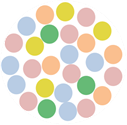 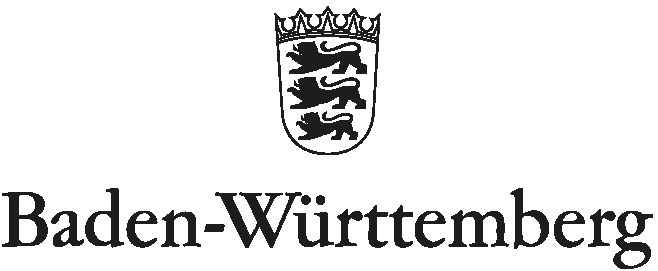 Briefkopf der SchuleEinladung  Bildungswegekonferenz Name des Schülers / der Schülerin, GeburtsdatumSehr geehrte Frau, Sehr geehrter Herr,um die Möglichkeiten des inklusiven Bildungsangebotes für Ihren Sohn/ihre Tochter mit allen am Prozess Beteiligten zu erörtern, laden wir Sie herzlich zu einer Bildungswegekonferenz		am: 			um:		in die: 	Name der Schule, Adresse, Telefonnummer und Rauman-gabeein.Gemeinsam möchten wir mit Ihnen die weitere schulische Förderung Ihres Sohnes/Ihrer Tochter besprechen.Wir bitten Sie, den Termin einzuplanen und uns bis zum …… eine kurze Rückmeldung über Ihre Teilnahme zu geben.Gerne dürfen Sie eine Person Ihres Vertrauens mitbringen. Mit freundlichen Grüßen(Name der Schulleitung)